СПРАВКАо работе Министерства культуры, по делам национальностей и архивного дела Чувашской Республикис обращениями граждан за IV квартал 2021 годаВ IV квартале 2021 года в Министерство культуры, по делам национальностей и архивного дела Чувашской Республики (далее – Министерство) поступило 144 письменных обращения. В сравнении с показателями IV квартала 2020 года наблюдается увеличение общего количества писем на 35,8% (144 против 106).Из общего количества поступивших обращений за истекший период взяты на контроль 138. Все поступившие обращения рассматривались в установленные законодательством  сроки  и  по  ним  принимались  соответствующие  меры: по 113  обращениям даны квалифицированные разъяснения и рекомендации, 4 – направлены в другие органы власти и организации на рассмотрение по компетенции, 3 обращения приняты к сведению, 24 – находятся на стадии рассмотрения. Среди поступивших обращений анонимных  составило 3, в которых авторы писем поднимают вопросы функционирования культурно-досуговых учреждений и их руководителей.  Коллективных обращений поступило 6. В коллективных обращениях затронуты вопросы строительства и реконструкции объектов культуры, сохранения объектов культурного наследия.За отчетный период из общего количества поступивших обращений по вопросам организации деятельности учреждений культуры и искусства составило 37, строительства и реконструкции объектов  культуры - 15,    охраны  объектов  культурного наследия - 12, материально-технического и финансового обеспечения учреждений культуры - 4, трудовых отношений – 4, запрос архивных сведений - 25, 47 обращений отнесены к различного рода заявлениям.От жителей г. Чебоксары поступило 44 обращения, жителей городов и районов Чувашии - 85, от лиц, проживающих за пределами Чувашии – 15.В IV квартале 2021 года в запланировано и проведено 3 приема граждан,   в ходе которого   принято  по личным вопросам    10 человек.     Посетители обращались по вопросам организации и проведения юбилейных мероприятий, строительства клубов, деятельности национально-культурных центров, трудоустройства.  На Интернет-портале ССТУ РФ своевременно заполнены разделы «Результаты рассмотрения обращений». В постоянном режиме (с понедельника по пятницу с 8.00 до 17.00 ч.) работает автоматизированное рабочее место единой сети обращений граждан. В IV квартале 2021 года через данную систему обращений не поступало. Во исполнение Указа Президента Российской Федерации от 17 апреля 2017 г. № 171 «О мониторинге и анализе результатов рассмотрения обращений граждан и организаций» ежемесячно до 5 числа производится выгрузка обращений граждан. Случаев непредставления,  либо  несвоевременного  представления  информации  не имелось.Все поступившие письма рассматривались своевременно  и по ним принимались соответствующие меры. Нарушений сроков рассмотрения обращений граждан не допускалось.Приложение: на 1 л. в 1 экз.Министр                                                                                                       С.А. КаликоваСмирнова Л.Н.56-51-20, 1500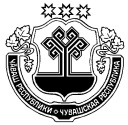 ЧĂВАШ РЕСПУБЛИКИН КУЛЬТУРА, НАЦИОНАЛЬНОÇСЕН ĚÇĚСЕН ТАТА АРХИВ ĚÇĚН МИНИСТЕРСТВИАдминистрация Главы Чувашской Республики Отдел по работе с обращениями гражданУправления по работе с обращениями граждан и взаимодействию с субъектами общественного контроляМИНИСТЕРСТВО КУЛЬТУРЫ, ПО ДЕЛАМ НАЦИОНАЛЬНОСТЕЙИ АРХИВНОГО ДЕЛА ЧУВАШСКОЙ РЕСПУБЛИКИАдминистрация Главы Чувашской Республики Отдел по работе с обращениями гражданУправления по работе с обращениями граждан и взаимодействию с субъектами общественного контроля(МИНКУЛЬТУРЫ ЧУВАШИИ)Администрация Главы Чувашской Республики Отдел по работе с обращениями гражданУправления по работе с обращениями граждан и взаимодействию с субъектами общественного контроля Президентский б-р, д. 17,  г. ЧебоксарыЧувашская Республика, 428004, тел. (8352) 56-51-20, e-mail: culture@cap.ru,  ОКПО 71027866, ОГРН 1042128009880, ИНН/КПП  2128054290/213001001Администрация Главы Чувашской Республики Отдел по работе с обращениями гражданУправления по работе с обращениями граждан и взаимодействию с субъектами общественного контроля____________  № _____________Администрация Главы Чувашской Республики Отдел по работе с обращениями гражданУправления по работе с обращениями граждан и взаимодействию с субъектами общественного контроляНа № ____________ от_____________Администрация Главы Чувашской Республики Отдел по работе с обращениями гражданУправления по работе с обращениями граждан и взаимодействию с субъектами общественного контроля